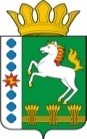 КОНТРОЛЬНО-СЧЕТНЫЙ ОРГАН ШАРЫПОВСКОГО РАЙОНАКрасноярского краяЗаключениена проект Постановления администрации Шарыповского района «О внесении изменений и дополнений в Постановление администрации Шарыповского района от 30.10.2013   № 840-п «Об утверждении муниципальной программы «Управление муниципальным имуществом и земельными ресурсами и развитие предпринимательства Шарыповского района»  (в ред. от 23.11.2018 № 810-п, от 11.02.2019 № 55-п, от 22.04.2019 № 164-п, от 07.08.2019 № 330-п)09 декабря  2019 год                 					                         № 158Настоящее экспертное заключение подготовлено Контрольно – счетным органом Шарыповского района на основании ст. 157 Бюджетного  кодекса Российской Федерации, ст. 9 Федерального закона от 07.02.2011 № 6-ФЗ «Об общих принципах организации и деятельности контрольно – счетных органов субъектов Российской Федерации и муниципальных образований», ст. 15 Решения Шарыповского районного Совета депутатов от 20.09.2012 № 31/289р «О внесении изменений и дополнений в Решение Шарыповского районного Совета депутатов от 21.06.2012 № 28/272р «О создании Контрольно – счетного органа Шарыповского района» (в ред. от 20.03.2014 № 46/536р от 25.09.2014 № 51/573р, от 26.02.2015 № 56/671р, от 09.11.2017 № 19-197р) и в соответствии со стандартом организации деятельности Контрольно-счетного органа Шарыповского района СОД 2 «Организация, проведение и оформление результатов финансово-экономической экспертизы проектов Решений Шарыповского районного Совета депутатов и нормативно-правовых актов по бюджетно-финансовым вопросам и вопросам использования муниципального имущества и проектов муниципальных программ» утвержденного приказом Контрольно-счетного органа Шарыповского района от 16.12.2013 № 29.Представленный на экспертизу проект Постановления администрации Шарыповского района «О внесении изменений в Постановление администрации Шарыповского района от 30.10.2013 № 840-п «Об утверждении муниципальной программы «Управление муниципальным имуществом и земельными ресурсами и развитие предпринимательства Шарыповского района» (в ред. от 23.11.2018  № 810-п, от 11.02.2019 № 55-п, от 22.04.2019 № 164-п, от 07.08.2019 № 330-п) направлен в Контрольно – счетный орган Шарыповского района 06 декабря 2019 года. Разработчиком данного проекта Постановления является администрация Шарыповского района.Основанием для разработки муниципальной программы является:- статья 179 Бюджетного кодекса Российской Федерации;- постановление администрации Шарыповского района от 30.07.2013 № 540-п «Об утверждении Порядка принятия решений о разработке муниципальных программ Шарыповского района, их формировании и реализации» (в ред. от 29.06.2015 № 407-п, от 05.12.2016 № 535-п);- распоряжение администрации Шарыповского района от 02.08.2013  № 258-р «Об утверждении перечня муниципальных программ Шарыповского района» (в ред. от 29.07.2014 № 293а-р, от 17.06.2016 № 235-р, от 01.08.2017 № 283-р, от 08.05.2018 № 171-р, от 26.07.2019 № 236-р).Исполнитель муниципальной программы администрация Шарыповского района.Соисполнитель муниципальной программы отсутствуют.Подпрограммы муниципальной программы:Управление и распоряжение муниципальным имуществом Шарыповского района.Эффективное управление и распоряжение земельными ресурсами Шарыповского района.Развитие субъектов малого и среднего предпринимательства в Шарыповском районе.«Развитие сельских территорий Шарыповского района»Цели муниципальной программы:- Обеспечение эффективности управления муниципальной собственностью и земельными ресурсами, направленного на укрепление доходной базы бюджета муниципального образования.- Обеспечение устойчивого развития малого и среднего предпринимательства, направленного на улучшение социально – экономической ситуации в Шарыповском районе.Задачи муниципальной программы:Повышение эффективности управления муниципальным имуществом Шарыповского района.Создание эффективной системы использования земель в совокупности с увеличением собственных доходов районного бюджета.Создание благоприятных условий для развития субъектов малого и среднего предпринимательства в Шарыповском районе.Создание условий для устойчивого развития КФХ и комфортных условий жизнедеятельности в сельской местности.Мероприятие проведено 09 декабря 2019 года.В ходе подготовки заключения Контрольно – счетным органом Шарыповского района были проанализированы следующие материалы:- проект Постановления администрации Шарыповского района «О внесении изменений и дополнений в Постановление администрации Шарыповского района от 30.10.2013 № 840-п «Об утверждении муниципальной программы «Управление муниципальным имуществом и земельными ресурсами и развитие предпринимательства Шарыповского района»  (в ред. от 23.11.2018 № 810-п, от 11.02.2019 № 55-п, от 22.04.2019 № 164-п, от 07.08.2019 № 330-п);-  паспорт муниципальной программы «Управление муниципальным имуществом и земельными ресурсами и развитие предпринимательства Шарыповского района».Рассмотрев представленные материалы к проекту Постановления муниципальной программы «Управление муниципальным имуществом и земельными ресурсами и развитие предпринимательства Шарыповского района»  установлено следующее. В соответствии с проектом паспорта Программы происходит изменение по строке (пункту) «Ресурсное обеспечение муниципальной программы» после внесения изменений строка  будет читаться:Уменьшение бюджетных ассигнований по муниципальной программе за счет средств районного бюджета в сумме 84 550,00 руб. (0,10%).Вносятся изменения в подпрограмму «Управление и распоряжение муниципальным имуществом Шарыповского района» по строке (пункту) «Объемы и источники финансирования подпрограммы». После внесения изменений строка будет читаться:По подпрограмме «Управление и распоряжение муниципальным имуществом Шарыповского района» уменьшение бюджетных ассигнований в сумме 84 550,00 руб. (21,94%), в том числе:- в сумме 30 000,00 руб. по мероприятию 1.1. «Изготовление технической документации объектов недвижимости, постановка их на кадастровый учет, в том числе, автодорог общего пользования местного значения» в связи с уменьшением количества объектов, на которые необходимо изготовление технической документации;- в сумме 20 550, руб. по мероприятию 1.2. «Проведение рыночной оценки муниципального имущества» в связи с экономией по результатам торгов и заключением контракта на меньшую сумму;- в сумме 34 000,00 руб. по мероприятию 1.3. «Содержание муниципального имущества, находящегося в собственности муниципального образования Шарыповский район» в связи с экономией по результатам торгов, заменой оценки рыночной стоимости на тарифный метод..Вносятся изменения в подпрограмму «Развитие субъектов малого и среднего предпринимательства в Шарыповском районе»  по строке (пункту) «Объемы и источники финансирования подпрограммы». После внесения изменений строка будет читаться:По подпрограмме «Развитие субъектов малого и среднего предпринимательства в Шарыповском районе»  уменьшение бюджетных ассигнований в 2020-2021 годах за счет средств районного бюджета в сумме 588 000,00 руб. (9,40%).По подпрограмме «Развитие субъектов малого и среднего предпринимательства в Шарыповском районе»  перераспределены бюджетные ассигнования:- в сумме 1 036 311,00 с мероприятия  1.1 «Субсидии субъектам малого и среднего предпринимательства, осуществляющим расходы на строительство (реконструкцию) для собственных нужд производственных зданий, строений, сооружений и (или) приобретение оборудования за счет привлеченных заемных средств, предоставляемых на условиях платности и возвратности, в целях создания и (или) развития, либо модернизации производства товаров (работ, услуг)2 на мероприятие 1.2. «Субсидии на поддержку субъектов малого и среднего предпринимательства, в состав учредителей которых входят граждане, относящиеся к приоритетной целевой группе, а также индивидуальных предпринимателей, относящихся к приоритетной целевой группе»;- в сумме 10 000,00 руб. с мероприятия 2.1. «Ежегодное проведение конкурса «Лучший предприниматель года» и конференции представителей малого и среднего предпринимательства Шарыповского района за счет средств районного бюджета» на мероприятие 2.2. «Реализация мер, направленных на формирование положительного образа предпринимателя, популяризация роли предпринимательства за счет средств районного бюджета».Проект Постановления разработан и составлен в соответствии с бюджетным законодательством и нормативно правовыми актами.При проверке правильности планирования и составления проекта Постановления нарушений не установлено.На основании выше изложенного Контрольно – счетный орган Шарыповского района предлагает администрации Шарыповского района внести изменения и  принять проект Постановления администрации Шарыповского района «О внесении изменений и дополнений в Постановление администрации Шарыповского района от 30.10.2013 № 840-п «Об утверждении муниципальной программы «Управление муниципальным имуществом и земельными ресурсами и развитие предпринимательства Шарыповского района» »  (в ред. от 23.11.2018 № 810-п, от 11.02.2019 № 55-п, от 22.04.2019 № 164-п, от 07.08.2019 № 330-п).Аудитор Контрольно – счетного органа							И.В. ШмидтРесурсное обеспечение муниципальной программыПредыдущая редакцияПредлагаемая редакция (проект Постановления)Ресурсное обеспечение муниципальной программыОбщий объем ассигнований на реализацию программы  составляет     82 756 241,00  руб., в том числе:за счет средств федерального  бюджета       10 372 000,00 руб., из них:2014 год – 4 295 000,00 руб.;2015 год – 6 077 000,00 руб.;2016 год – 0,00 руб.;2017 год – 0,00 руб.;2018 год – 0,00 руб.;2019 год – 0,00 руб.;2020 год – 0,00 руб.;2021 год – 0,00 руб.за счет средств краевого  бюджета       49 763 730,57  руб., из них:2014 год – 1 632 000,00 руб.;2015 год – 1 989 530,00 руб.;2016 год – 27 004 414,00 руб.;2017 год – 9 047 900,00  руб.;2018 год – 4 715 000,00 руб.;2019 год – 5 374 886,57 руб.;2020 год – 0,00 руб.;2021 год – 0,00 руб.за счет средств районного  бюджета       13 053 307,43  руб., из них:2014 год – 4 321 059,29 руб.;2015 год – 4 699 084,05 руб.;2016 год – 790 679,30 руб.;2017 год – 1 198 684,79  руб.;2018 год – 746 500,00 руб.;2019 год – 709 300,00 руб.;2020 год – 294 000,00 руб.;2021 год – 294 000,00 руб.за счет средств бюджетов поселений 43 633,00 руб., из них:2014 год – 14 470,00 руб.;2015 год – 14 470,00 руб.;2016 год – 14 693,00 руб.;2017 год – 0,00  руб.;2018 год – 0,00 руб.;2019 год – 0,00 руб.;2020 год – 0,00 руб.;2021 год – 0,00 руб.за счет бюджетных источников 9 424 650,00 руб., из них:2014 год – 0,00 руб.;2015 год – 0,00 руб.;2016 год – 9 424 650,00 руб.;2017 год – 0,00  руб.;2018 год – 0,00 руб.;2019 год – 0,00 руб.;2020 год – 0,00 руб.;2021 год – 0,00 руб.Общий объем ассигнований на реализацию программы  составляет     82 083 691,00  руб., в том числе:за счет средств федерального бюджета       10 372 000,00 руб., из них:2014 год – 4 295 000,00 руб.;2015 год – 6 077 000,00 руб.;2016 год – 0,00 руб.;2017 год – 0,00 руб.;2018 год – 0,00 руб.;2019 год – 0,00 руб.;2020 год – 0,00 руб.;2021 год – 0,00 руб.за счет средств краевого  бюджета       49 763 730,57  руб., из них:2014 год – 1 632 000,00 руб.;2015 год – 1 989 530,00 руб.;2016 год – 27 004 414,00 руб.;2017 год – 9 047 900,00  руб.;2018 год – 4 715 000,00 руб.;2019 год – 5 374 886,57 руб.;2020 год – 0,00 руб.;2021 год – 0,00 руб.за счет средств районного  бюджета       12 479 677,43  руб., из них:2014 год – 4 321 059,29 руб.;2015 год – 4 699 084,05 руб.;2016 год – 790 679,30 руб.;2017 год – 1 198 684,79  руб.;2018 год – 746 500,00 руб.;2019 год – 723 670,00 руб.;2020 год – 0,00 руб.;2021 год – 0,00 руб.за счет средств бюджетов поселений 43 633,00 руб., из них:2014 год – 14 470,00 руб.;2015 год – 14 470,00 руб.;2016 год – 14 693,00 руб.;2017 год – 0,00  руб.;2018 год – 0,00 руб.;2019 год – 0,00 руб.;2020 год – 0,00 руб.;2021 год – 0,00 руб.за счет бюджетных источников 9 424 650,00 руб., из них:2014 год – 0,00 руб.;2015 год – 0,00 руб.;2016 год – 9 424 650,00 руб.;2017 год – 0,00  руб.;2018 год – 0,00 руб.;2019 год – 0,00 руб.;2020 год – 0,00 руб.;2021 год – 0,00 руб.Объемы и источники финансирования подпрограммыПредыдущая редакция подпрограммы Предлагаемая редакция подпрограммы  (проект Постановления)Объемы и источники финансирования подпрограммыОбщий объем бюджетных ассигнований на реализацию подпрограммы составляет в сумме 385 420,00 руб., краевого бюджета 0,00 руб., из них:2019 год – 0,00 руб.;2020 год – 0,00 руб.;2021 год – 0,00 руб.районного бюджета 385 420,00 руб., из них:2019 год – 385 420,00 руб.;2020 год – 0,00 руб.;2021 год – 0,00 руб.Общий объем бюджетных ассигнований на реализацию подпрограммы составляет в сумме 300 870,00 руб., краевого бюджета 0,00 руб., из них:2019 год – 0,00 руб.;2020 год – 0,00 руб.;2021 год – 0,00 руб.районного бюджета 300 870,00 руб., из них:2019 год – 300 870,00 руб.;2020 год – 0,00 руб.;2021 год – 0,00 руб.Объемы и источники финансирования подпрограммыПредыдущая редакция подпрограммы Предлагаемая редакция подпрограммы  (проект Постановления)Объемы и источники финансирования подпрограммыОбщий объем бюджетных ассигнований на реализацию подпрограммы составляет в сумме 6 256 886,57 руб., краевого бюджета 5 374 886,57 руб., из них:2019 год – 5 374 886,57 руб.;2020 год – 0,00 руб.;2021 год – 0,00 руб.районного бюджета 882 000,00 руб., из них:2019 год – 294 000,00 руб.;2020 год – 294 000,00 руб.;2021 год – 294 000,00 руб.Общий объем бюджетных ассигнований на реализацию подпрограммы составляет в сумме 5 668 886,57 руб., краевого бюджета 5 374 886,57 руб., из них:2019 год – 5 374 086,57 руб.;2020 год – 0,00 руб.;2021 год – 0,00 руб.районного бюджета 294 000,00 руб., из них:2019 год – 294 000,00 руб.;2020 год – 0,00 руб.;2021 год – 0,00 руб.